                            4º ANO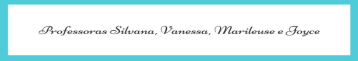 ATIVIDADES PARA 09 A 13 DE AGOSTO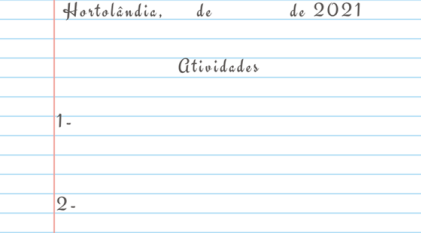 Segunda-Feira 09.08.2021 – CiênciasRealize uma pesquisa sobre a importância da decomposição na natureza. Em seguida, anote em seu caderno tudo o que você descobriu.Quarta-Feira 11.08.2021 – Matemática01. Rafael está colecionando figurinhas. Ele já tem 1350 unidades em sua coleção. Sua coleção estará completa quando tiver 2 unidades de milhar de figurinhas não repetidas.a) Quantas figurinhas Rafael precisa para completar sua coleção?b) Elabore uma situação problema parecido com esse que você resolveu. Lembre-se de fornecer as informações necessárias para a resolução do problema. Registre o cálculo e a resposta.02. O senhor João faleceu em 1894 com 73 anos de idade. Em que ano ele nasceu?03. Agora, com base na situação anterior, elabore um problema. Lembre-se de colocar as informações necessárias para a resolução. Registre o cálculo e a resposta. Quinta-Feira 12.08.2021 – GeografiaLeia:Lenda é uma narrativa transmitida oralmente pelas pessoas, visando explicar acontecimentos misteriosos ou sobrenaturais, misturando fatos reais, com imaginários ou fantasiosos, e que vão se modificando através do imaginário popular.Conforme vão se popularizando, as lendas tendem a ser reproduzidas e registradas em forma de contos e histórias escritas, principalmente em livros.Fonte: <https://www.significados.com.br/lenda/>Pesquise na internet ou peça para alguém da sua família contar uma lenda do estado de São Paulo para você. Escreva um texto no seu caderno recontando a lenda e o que achou da história. Sexta-feira 13.08.2021 – HistóriaEscolha uma lenda e faça um vídeo recontando a história. Você pode usar as lendas estudadas durante a semana ou procurar uma nova lenda. DIA DA SEMANAROTINA DIÁRIA DESCRIÇÃO DAS ATIVIDADESSegunda-feira09.08.2021Leitura diária: Lenda do Saci Pererê. Disponível no YouTube, através do link:< https://www.youtube.com/watch?v=um1WHr1ejow> Ciências: Pesquisa sobre decomposição. Leia as instruções abaixo!Educação Física: Que tal se exercitar um pouquinho? Dê uma olhadinha no Portal, na atividade preparada pelo professor de Educação Física!Terça-feira 10.08.2021Leitura diária: Lenda da Caipora. Disponível no YouTube através do link: <https://www.youtube.com/watch?v=7UxylJ4XChI> Língua Portuguesa: Realize as atividades do livro Ápis de Língua Portuguesa, páginas 130 (atividades 1 e 2); 131 (atividades 3 -  1 e 2) e 132 (atividade 3). Inglês: Que tal se exercitar um pouquinho? Dê uma olhadinha no Portal, na atividade preparada pelo teacher! TEMA: PLACES (lugares) páginas 41 e 43Quarta-feira 11.08.2021Leitura diária: Lenda do Curupira. Disponível no YouTube através do link: <https://www.youtube.com/watch?v=gKpiIzfNQA8> Matemática: Resolver e elaborar problemas. Leia as instruções abaixo!Arte: Que tal fazer uma atividade de arte e exercitar a criatividade? Dê uma olhadinha na atividade de Arte em nosso Portal Educacional.Quinta-feira 12.08.2021Leitura diária: Lenda da Iara Sereia. Disponível no YouTube através do link: <https://www.youtube.com/watch?v=gDEnVgMcJDA> Geografia: Produção de texto. Leia as instruções abaixo!Sexta-feira 13.08.2021Leitura diária: Lenda do Lobisomem. Disponível no YouTube através do link: <https://www.youtube.com/watch?v=oHHhl07EdWk> História: Produção de vídeo. Leia as instruções abaixo!